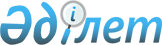 Об установлении квот на привлечение иностранной рабочей силы по приоритетным проектам "Строительство нитки "С" газопровода "Казахстан - Китай", "Строительство линейной части газопровода "Бейнеу - Бозой - Шымкент", "Строительство второй и третьей очереди "Жанажольского газоперерабатывающего завода" на 2014 годПостановление Правительства Республики Казахстан от 2 апреля 2014 года № 294

      В соответствии со статьей 8 Закона Республики Казахстан от 22 июля 2011 года «О миграции населения» Правительство Республики Казахстан ПОСТАНОВЛЯЕТ:



      1. Установить квоты на привлечение иностранной рабочей силы по приоритетным проектам «Строительство нитки «С» газопровода «Казахстан – Китай», «Строительство линейной части газопровода «Бейнеу – Бозой – Шымкент», «Строительство второй и третьей очереди «Жанажольского газоперерабатывающего завода» на 2014 год согласно приложению к настоящему постановлению.



      2. Настоящее постановление вводится в действие со дня его первого официального опубликования.      Премьер-Министр

      Республики Казахстан                       С. Ахметов

Приложение       

к постановлению Правительства 

Республики Казахстан    

от 2 апреля 2014 года № 294  

                              Квоты

      на привлечение иностранной рабочей силы по приоритетным

           проектам «Строительство нитки «С» газопровода

      «Казахстан – Китай», «Строительство линейной части

     газопровода «Бейнеу – Бозой – Шымкент», «Строительство

второй и третьей очереди «Жанажольского газоперерабатывающего

                     завода» на 2014 год
					© 2012. РГП на ПХВ «Институт законодательства и правовой информации Республики Казахстан» Министерства юстиции Республики Казахстан
				№

п/пНаименованиеЗаявительМесто

реализацииСрок

реализацииКвота (чел.)Квота (чел.)Квота (чел.)Квота (чел.)Квота (чел.)№

п/пНаименованиеЗаявительМесто

реализацииСрок

реализациивсегоИз них:Из них:Из них:Из них:№

п/пНаименованиеЗаявительМесто

реализацииСрок

реализациивсегопервая

категориявторая

категориятретья

категориячетвертая

категория123456789101«Строительство

нитки «С»

газопровода

«Казахстан – Китай»Товарищество

с ограниченной

ответственностью

«Азиатский

Газопровод»г. Алматы,

Алматинская,

Южно-Казахстанская

и Жамбылская

области2012 – 2015 г.г.18172217610076122«Строительство

линейной

части

газопровода

«Бейнеу – Бозой

– Шымкент»Товарищество

с ограниченной

ответственностью

«Газопровод

Бейнеу – Шымкент»г. Алматы,

Актюбинская,

Кызылординская,

Южно-Казахстанская

и Мангистауская

области2012 – 2015 г.г.115113935155303«Строительство

второй и

третьей

очереди

«Жанажольского

газоперераба-

тывающего

завода»»Акционерное

общество

«СНПС –

Актобемунайгаз»Актюбинская

область2012 – 2015 г.г.622945170398